ВАЖНАЯ ИНФОРМАЦИЯ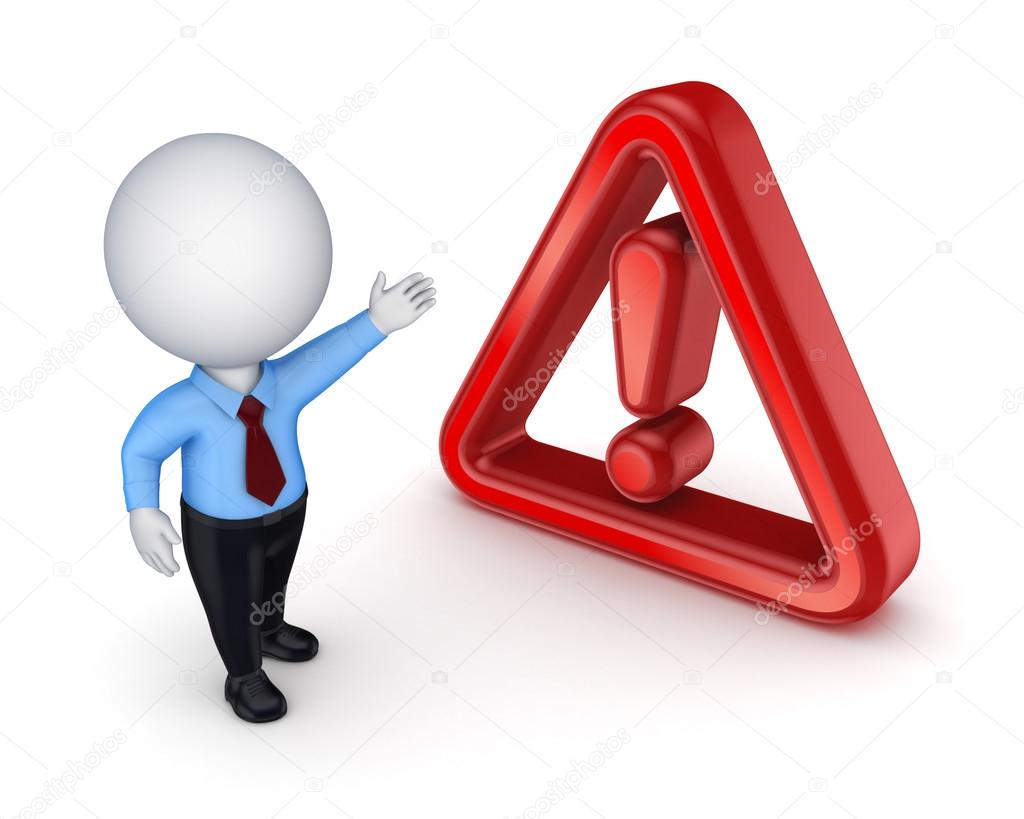 для лиц из числа детей-сирот о количестве, сроках и месте нахождения жилых помещений, планируемых предоставить министерством имущественных 
отношений Иркутской области 
в 4 квартале 2018 годаВ соответствии с утвержденным планом-графиком закупок, товаров, работ, услуг для государственных нужд в конце октября 2018 года планируется приобретение жилых помещений в Нукутском районе – 10 квартир, Усть-Удинском районе – 17 квартир. 
          Заключен государственный контракт купли-продажи 5 жилых помещений в 
г. Ангарске (251 квартал, д. 20), предполагаемый срок получения жилых помещений – октябрь 2018 года.  Лицам, желающим получить жилыми помещениями в указанных муниципальных образованиях, необходимо направить письменное согласие на заключение договора найма специализированного жилого помещения 
(по установленной форме) вМинистерство имущественных отношений Иркутской областиг. Иркутск, ул. Партизанская, д. 1, тел.: (3952) 25-99-60.                                                     Министру имущественных отношений                                                                    Иркутской области                                                                     ________________________________                                                                    от ____________________________,                                                                    (Ф.И.О. ребенка-сироты)                                                                    проживающего по адресу:                                                                     _______________________________,                                                                    зарегистрированного по адресу:                                                                    _______________________________,                                                                    контактный телефон: ____________СОГЛАСИЕ*НА ЗАКЛЮЧЕНИЕ ДОГОВОРА НАЙМАСПЕЦИАЛИЗИРОВАННОГО ЖИЛОГО ПОМЕЩЕНИЯ    Я, __________________________________________________________,                                                   (Ф.И.О. ребенка-сироты)"___" __________ ______ года рождения, ________________________________________________________________________________________________________________________________________________________________________             (вид, серия, номер, дата выдачи документа, удостоверяющего личность                                                ребенка-сироты)даю свое согласие на заключение со мной договора найма специализированногожилого помещения в _________________________________________________                                                                                                           (наименование населенного пункта)Иркутской области.    Совместно со мной будут проживать (при наличии):1.2.3.(Ф.И.О., дата рождения)"___" _______ 201__ года                          _________________/Ф.И.О./                                                                                            (подпись)*Приложение 1 к постановлению Правительства Иркутской области от 15.02.2017 года № 96-ПП «Об установлении порядка организации работы по предоставлению детям-сиротам и детям, оставшимся без попечения родителей, лицам из числа детей-сирот и детей, оставшихся без попечения родителей, жилых помещений специализированного жилищного фонда Иркутской области по договорам найма специализированных жилых помещений и признании утратившими силу отдельных правовых актов Правительства Иркутской области.Адрес места нахождения жилых помещенийКоличество жилых помещенийПланируемый срок ввода в эксплуатациюг. Шелехов, восточная часть 10 квартала, д. 1 и д. 5841.11.2018г. Усолье-Сибирское, в районе жилых домов по ул. Суворова 17, 19 и ул. Молотовой, д. 92, д. 92 б, д. 92 в601.11.2018г. Иркутск, пер. Советский, д. 12401.12.2018г. Зима, ул. Бугровая, д. 318415.12.2018р.п. Куйтун, ул. Киевская, д. 4 «а»7210.11.2018